I can… Evidence/examples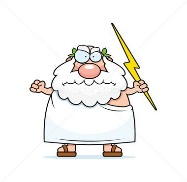 VisionsMiracles (Examples)The argument for the existence of God from miraclesThe Teleological (design) argument for the existence of God, strengths and weaknessesThe Cosmological (first cause) argument for the existence of God, strengths and weaknessesEvil and suffering as an argument against the existence of GodScientific arguments against the existence of GodThe nature of the divine & special revelationNature and scripture as a general revelation of knowledge of the divine.Enlightenment as a source of knowledge of ultimate reality.Useful quotationsChristianity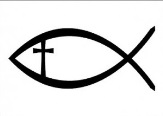 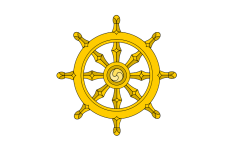 Buddhism